MODELO A: MEMORIA DO PROXECTO COLECTIVO (PE209B)1.- PRESENTACIÓN DO PROXECTO: Procedemento PE209B2.- DESCRICIÓN DO PROXECTO (MEMORIA TÉCNICA)2.1.- Resumo do proxectoBreve resumo que inclúa os obxectivos e os títulos das actividades a realizar e as encadre nas actividades elixibles e sinale os indicadores da Directiva Marco obxecto de mellora.2.2.- Contexto e xustificación2.2.1.- AntecedentesTraballos similares realizados na zona.(Segundo anexo que se xunta ao final desta memoria)2.2.2.- DiagnósticoEstudos de diagnósticoXuntar os arquivos anexos correspondentes aos estudos realizados que conteñan, polo menos, metodoloxía, resultados, conclusións e actividades propostas.2.3.- Obxectivos2.3.1.- Obxectivos xeraisObxectivos xerais do proxecto2.3.2.- Obxectivos específicos2.3.3.- Resultados esperadosDescribir os resultados que se van a obter coa implementación do proxecto, indicar quen vai ser o beneficiario de ditos resultados2.3.4.- Descritores da Directiva da Estratexia Mariña obxecto de mellora2.4.- Actividades incluídas no proxecto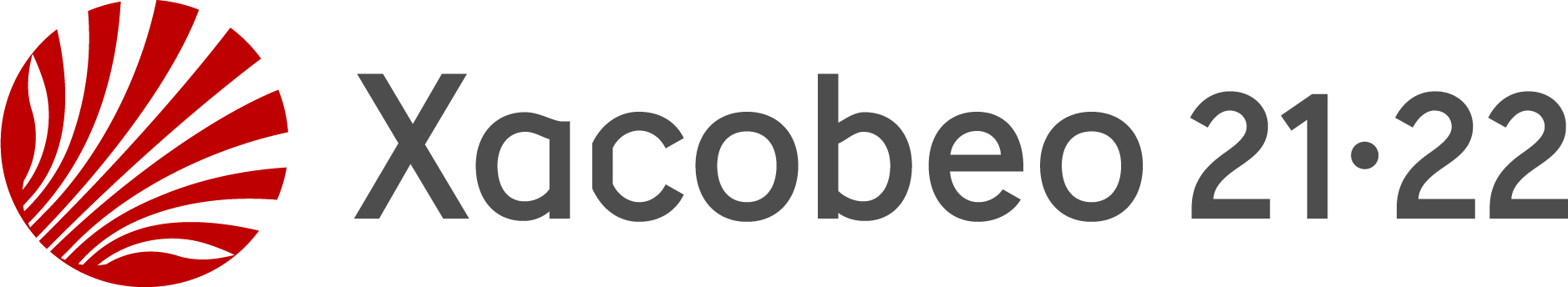 2.4.1.- Descrición das actividades2.4.2.- Encadre do proxecto nas actividades elixibles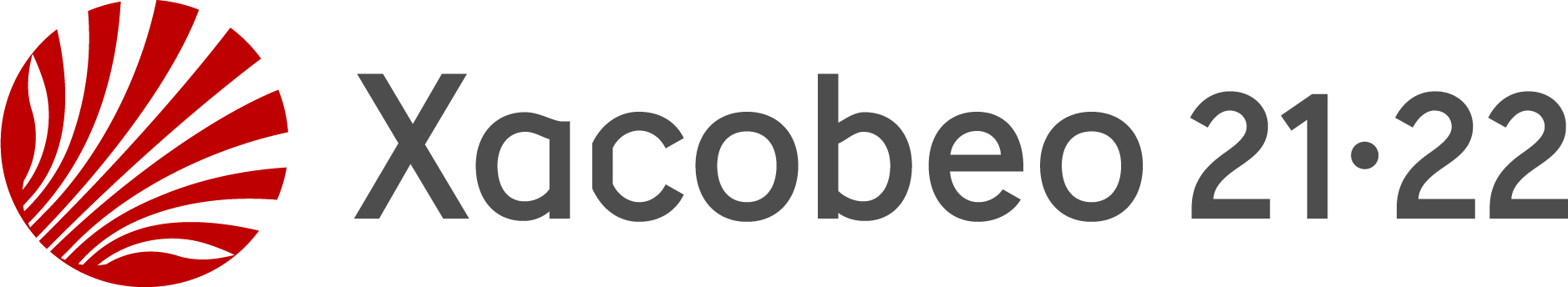 2.5.- Cronograma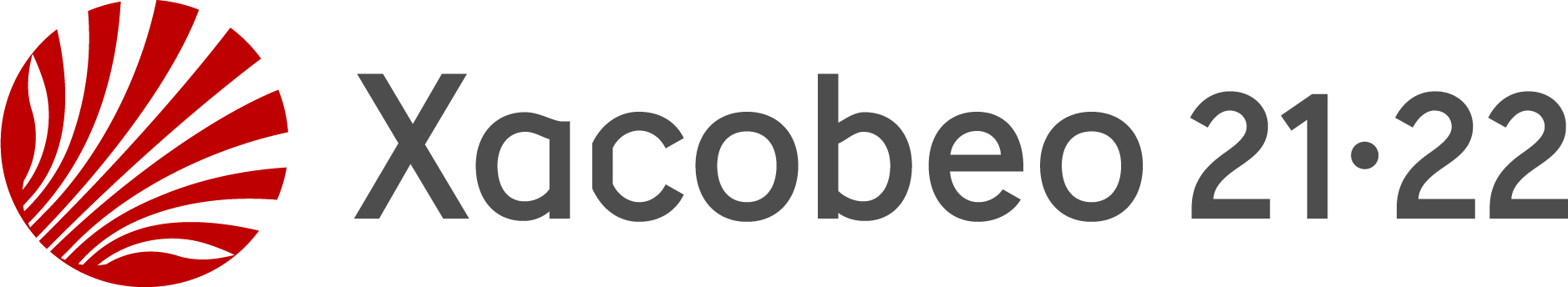 2.5.1.- Cronograma para cada unha das entidades beneficiariasMarque cun “x” ou coloree os meses onde se desenvolve unha determinada actividade ou tarefa.2.5.2.- Comentarios e consideracións sobre o cronograma2.6.- Programa de seguimento2.6.1.- Seguimento das actuacións2.6.2.- Seguimento dos resultados2.7.- Implicación do sector pesqueiro e mariscador2.8.- Divulgación do proxecto2.8.1.- Actividades de comunicación2.8.2.- Actividades de divulgación3.- AVALIACIÓN DA PERSPECTIVA SISTÉMICA DO PROXECTO (BIODIVERSIDADE, USO DO TERRITORIO, CAMBIO CLIMÁTICO E INFRAESTRUTURA VERDE)Xuntar os arquivos anexos correspondentes ao formulario de avaliación da perspectiva sistémica das actividades do proxecto.4.- INDICADORES DE RESULTADO DO P.O. FEMP-PRIORIDADE 14.1.- Obxectivo 1b: Protección e recuperación da biodiversidade e dos ecosistemas acuáticos.(De non indicarse ningún valor, considerase que o valor previsto é cero)4.2.- Contribución do proxecto aos principios horizontais definidos nos Fondos Estruturais de Investimento Europeo.5.- MEMORIA FINANCEIRA5.1.- OrzamentoIncluír exclusivamente os investimentos directamente relacionados co proxecto.5.2.- Actividades a contratar ou subcontratar polo beneficiarioIndicar as actividades que requiren contratación de servizos externos e xustificar a necesidade de dita contratación.5.3.- Importe do financiamento solicitado (sen IVE)5.4.- Fontes de financiamento adicionais5.5.- Posición da entidade5.5.1.- Número de socios5.5.2.- Acreditación da viabilidade económica dos proxectos colectivosA viabilidade económica dos proxectos poderá xustificarse de dous formas: mediante unha ferramenta que permite realizar unha autoavaliación e que está dispoñible na web http://mar.xunta.gal/gl/o-mar/o-sector/proxectos-colectivos (arquivo excel de análise de viabilidade económica financeira) , ou ben mediante un informe externo que a entidade deberá acompañar ao proxecto e que acredite a viabilidade económica deste.A ferramenta de autoavaliación consta de 4 follas que a entidade deberá achegar co proxecto:Datos xerais: inclúe a identificación da entidade solicitante e do proxecto presentado, e serán cubertos polo solicitante.Balance: datos completados pola entidade solicitante para 3 anos, ano n-1 que serían os datos do último exercicio pechado, ano n  que serían os datos do exercicio actual (previsión), e ano n+1 que  serían os datos do exercicio seguinte (previsión).Indicadores: os importes e rateos aparecen de forma automática en función dos datos introducidos no balance, de xeito que a folla está bloqueada para o solicitante. Establécense os resultados en función do ano n, porque é o exercicio de execución do proxecto.Avaliación: Os datos tamén aparecen de forma automática en función dos datos introducidos no balance, estando bloqueada esta folla para o solicitante. A avaliación da o resultado da situación económico financeira en función dos datos introducidos no balance.A ferramenta inclúe dous rateos importantes que existen para ver a viabilidade das entidades: o coeficiente de solvencia a corto prazo e a garantía de activo.Estes rateos serven de análise obxectivo e teórico, de xeito que poderían considerarse pouco viables aquelas entidades con rateo inferior a 1 e viables si os rateos son superiores a 1. Se o rateo é superior a 1 a entidade ofrece suficientes garantías económicas financeiras para poder executar os proxectos previstos.ANEXO: 2.2.1. ANTECEDENTES (traballos similares realizados na zona)Rexeneracións anteriores realizadas na zona de actuación proposta:Seguimento científico-técnico:Comentarios:1.1.- Entidade/s solicitante/s1.2.- NIF1.3.- Título do proxecto1.3.- Título do proxecto1.4.- Ámbito territorial do proxecto (Localización)1.4.- Ámbito territorial do proxecto (Localización)1.5.- Representante legal1.5.- Representante legalNome e apelidosDNICargoData e sinatura1.6.- Director técnico do proxecto1.6.- Director técnico do proxectoNome e apelidosCorreo electrónicoRelación coa entidadeData e sinatura1.7.- Data de inicio1.8.- Data de finalizaciónEstudo 1Estudo 1TítuloNome do arquivo anexo co contido do estudioConclusiónsActividades propostasEstudo 2Estudo 2TítuloNome do arquivo anexo co contido do estudioConclusiónsActividades propostasEstudo 3Estudo 3TítuloNome do arquivo anexo co contido do estudioConclusiónsActividades propostas12.3.4.5.DescritorXustificaciónD1.- BiodiversidadeD2.- Especies alóctonasD3.- Poboacións de especies explotadasD4.- Elementos das redes tróficasD5.- EutrofizaciónD6.- Integridade do solo mariñoD7.- Condicións hidrográficasD8.- ContaminantesD9.- Contaminantes en produtos de consumoD10.- Lixo mariñoD11.- Niveis de enerxíaTITULO ACTIVIDADE 1Breve descriciónObxectivos específicos aos que contribúeAnualidade de execuciónIndicar a anualidade na que se proxecta executar a actividadeIndicar a anualidade na que se proxecta executar a actividadeIndicar a anualidade na que se proxecta executar a actividadeEfectos independentesIndicar se a actividade constitúe unha fase do proxecto con efectos independentes, contribuíndo por si mesma á consecución dos obxectivos do proxecto.Indicar se a actividade constitúe unha fase do proxecto con efectos independentes, contribuíndo por si mesma á consecución dos obxectivos do proxecto.Indicar se a actividade constitúe unha fase do proxecto con efectos independentes, contribuíndo por si mesma á consecución dos obxectivos do proxecto.Nome da zonaCoordenadasIndicar as coordenadas dos vértices das áreas obxecto de rexeneraciónIndicar as coordenadas dos vértices das áreas obxecto de rexeneraciónIndicar as coordenadas dos vértices das áreas obxecto de rexeneraciónSuperficie (m2)Cartografía das áreas de actuaciónRéximeModalidadeProtección ambientalEspecies recursoMediciónsConceptoNº unidadesUnidadeAcción 1Acción 2Acción 3Medios propios da entidade para realizar as actividadesSinalar a categoría principal na que se enmarca o proxectoSinalar a categoría principal na que se enmarca o proxectoCéntrase en hábitats costeiros de importancia para a reprodución de organismos mariños.Está destinada á redución da contaminación física e química.Contén medidas de conservación positivas cuxo obxectivo sexa protexer e conservar a flora e a fauna.Implica actuacións destinadas a previr, controlar ou eliminar especies exóticas invasoras que poñan en perigo a conservación dos hábitats e especies.Non consiste en labores propias da actividade pesqueira ou marisqueira ordinaria.Gasto adquisición semente (de ser o caso)SINON1. O proxecto contempla a adquisición de semente de especies marisqueiras autóctonas? En caso afirmativo responder as  preguntas seguintes:a) Repoboaranse zonas onde se teña constatado un fallo no recrutamento natural das especies obxectivo, ao menos no último ano? En caso afirmativo, a xustificación realizarase no estudo de diagnósticob) A semente procede exclusivamente de criadeiro?c) Contempla a repoboación ou reintrodución de especies autóctonas, aplicando os principios da infraestrutura verde?M1M2M3M4M5M6M7M8M9M10M11M12M13M14M15M16M17M18M19M20M21M22M23M24Actividade 1Acción1:___________Acción 2:___________Acción 3:___________Actividade 2Acción 1:___________Acción 2:___________Acción 3:___________Actividade 3.......Descrición das actividades previstas para o seguimento da correcta execución das actividades.Descrición dos estudo ou actividades previstas para a valoración dos resultados obtidos e a súa duración no tempo.Descrición da implicación dos usuarios no proxecto, o proceso consultivo realizado previo á redacción do proxecto e a contribución do sector nas actividades previstas e no mantemento dos obxectivos unha vez acadados.Actividades de comunicación ou publicidade previstas para informar ao público sobre a axuda do FEMP da Unión Europea.Indicar as actividade previstas para divulgar o proxecto e os resultados finais do proxecto.  Participación en redes sociais, xornadas, publicacións, etc.Nome do anexo de avaliación da perspectiva sistémicaIndicador ao que contribúeValor previstoUnidade de medidaVariación da cobertura de zonas “Natura 2000”km2Pescadores afectadosNúmeroPrincipios horizontaisContribuciónDescrición da contribuciónDesenvolvemento sustentablePositivaNegativaNeutraIgualdade entre homes e mullerese non discriminaciónPositivaNegativaNeutraANO 1ANO 1ANO 1ANO 1ANO 1ANO 1ANO 1ConceptoNº unidadesUnidadePrezo unitarioTotal sen IVEIVETOTALTotal ano 1 Total ano 1 Total ano 1 Total ano 1 ANO 2ANO 2ANO 2ANO 2ANO 2ANO 2ANO 2ConceptoNº unidadesUnidadePrezo unitarioTotal sen IVEIVETOTALTotal ano 2  Total ano 2  Total ano 2  Total ano 2  TOTAL  TOTAL  TOTAL  TOTAL  ActividadeActividadeServizo a contratar ou subcontratarTotalANO 1ANO 1ConceptoTotal	Total ano 1 ANO 2ANO 2ConceptoTotal	Total ano 2 	TOTAL Tipo de fonte de financiamentoAno 1Ano 2TotalRecursos económicos propiosAportacións de terceirosPréstamosOutras axudas...TOTALNúmero total de sociosHomesMulleresEntidade:Título do proxecto:Código:FotografíaZona:FotografíaRía:FotografíaProvincia:FotografíaEntidade:FotografíaNome dos bancos:FotografíaNivel mareal:FotografíaSituación previa – problemática:FotografíaSolución proposta pola entidade:FotografíaMapaMapaAnoDescriciónSuperficie (m2)Superficie (m2)Presuposto (€)Presuposto (€)Presuposto (€)AnoDescriciónPrevistaRestauradaSolicitadoAprobadoExecutado